                                                                                                 Утверждаю_________								                Директор МБОУ СОШ № 50                                                                                                  Апестина В.В.                                                 ПЛАН   Штаба воспитательной работы                    МБОУ СОШ № 50 по реализации программы «ЛЕТО – 2021»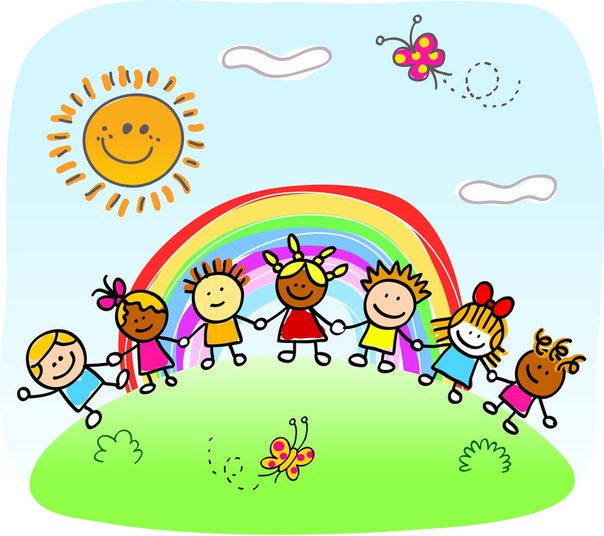 №Содержание работыСроки работыОтветственныйЛагеря , клубы кружки и секцииЛагеря , клубы кружки и секцииЛагеря , клубы кружки и секцииЛагеря , клубы кружки и секцииПрофильный лагерь дневного пребывания «Радужная страна» с 24.05. по 13.06Козлова Л.Г., начальник лагеряОрганизация летней общественнополезной деятельности учащихсяс 01.07 по 31.08Алтухова О.Н., зам. директораОрганизация работы летней спортивной площадки «Гелиос»с 27.05. по 14.06Алтухова О.Н., зам директораШкольная библиотека.с 24.05. по 14.06Сухина Л.В.зав. библиотекойКомпьютерный клуб «Чип»с 02.07.по 31.08Ракута Л.Г.,руководитель клубаОрганизация социально-психологической помощи учащимсяс 24.05. по 31.08Анохина Л.Н., зам. директораАлтухова О.Н. зам. директораПрофилактическая работа с учащимися по предупреж-дению правонарушений, детского травматизма,исполнение Закона 1539- КЗс 24.05. по 31.08Алтухова О.Н., зам. директора,школьный участ-ковый инспекторОрганизация  оздоровления и летней занятости учащихся, сотоящих на ВШУ с 24.05. по 31.08Алтухова О.Н., зам. директораТимакова И.О., соцпедагогОрганизация работы Совета «Лидер»с 24.05. по 31.08Щербина Т.Е., ст. вожатаяОбъединения ПДОс 24.05. по 31.08Алтухова О.Н., зам директораСпортивные секциис 24.05. по 31.08Алтухова О.Н., зам директораДетские  клубные объединения по интересам: туристический клуб «Эдельвейс», «Форпост»с 24.05. по 31.08Алтухова О.Н., зам директораКинолекторий «Киношник»с 24.05. по 31.08Сухина Л.Н.,библиотекарьОбщешкольные мероприятияОбщешкольные мероприятияОбщешкольные мероприятияОбщешкольные мероприятия- Праздник «Последний звонок»;- Праздник «Браво»- Праздники:«День защиты детей»«День независимости России»- «Сегодня день Российской символики»- Торжественная линейка, посвященная вручению аттестатов (9 классы);- Выпускной вечер (11 кл);22.05. в 08-30 часов24.05 в 12-00 часов01.06 в 13-00 часов09.06 в 10-00 часов09.06 в 10-00 часов27.06 в 18-00 часов25.06. г. 20-00 Алтухова О.Н.. зам. директораЭкскурсионно-туристи-ческая   деятельностьв течение всего периода с 24.05.Порфириади И.Г., зам директораЛетняя «Школа успеха»с 27.05. по 14.06Панюта О.Р., зам директораЗанятость учащихся в рамках взаимодействияс учреждениями ДО и культурыЗанятость учащихся в рамках взаимодействияс учреждениями ДО и культурыЗанятость учащихся в рамках взаимодействияс учреждениями ДО и культурыЗанятость учащихся в рамках взаимодействияс учреждениями ДО и культуры-Спорткомплекс«Южный» п. Южный-Библиотека-клуб  им. Шевченко п. Лекраспром-Стадион ООО «Центр подготовки футболистов» п. Березовый- КДШИ № 8, п. Южный- Детская площадка по интересам ул. Берлизова 1греко-римская борьба, футболежедневно с 10-00 час.ежедневно (кроме сб., вс) с 10-00 – 16-00 часовежедн. с 08-00 до 10-00 с 17-00 до 20-30с 10-00 до 15-00 часов